Location de toilettes sèches :Description générale 3 toilettes démontables, dont 1 accessible en fauteuil roulant (PMR) et avec une table à langer.10 urinoirs, 5 pour les hommes, 5 pour les femmes ; Lave main.Capacité pour des évènements jusqu'à 2000 personnes par jours.Nous assurons le montage, démontage, l'animation pendant l'évènement et la récupération des matières (urine et matière fécale).Nous fournissons également le consommable : papier toilette, savons, paille de lin (à la place de la sciure de bois).Ces matières seront valoriser en biogaz (dont gaz naturel) et en fertilisant : pour alimenter une cuisinière et nourrir des plantes. Nous proposons un espace détente couvert, sous une flexYourte de 12 m², d'une capacité de 10 personnes. Chacun-e peut s'y poser, autour d'une boisson chaude, et se renseigner sur la méthanisation : transformation des matières biodégradable en biogaz et fertilisant.Contact : www.picojoule.orgTel : 07-50-96-70-58Mail : ecrire@picojoule.orgDépartements d'intervention : 31, 32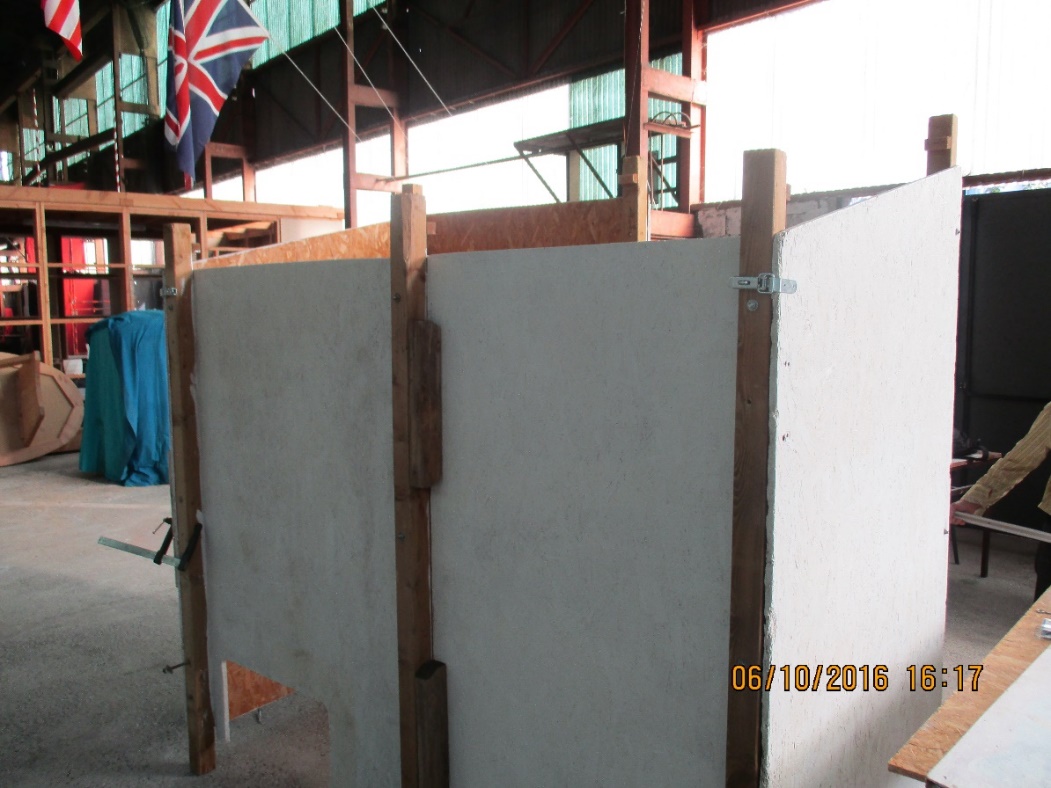 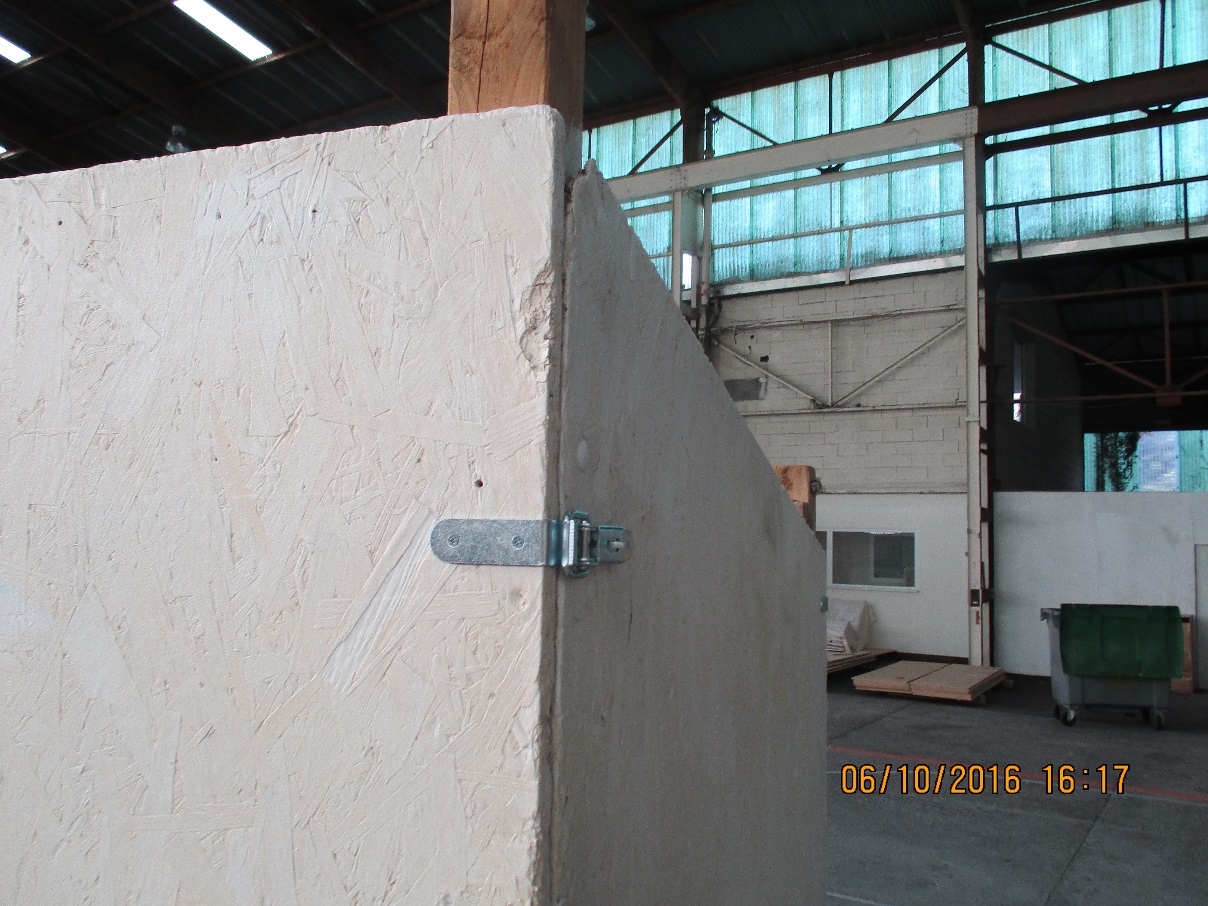 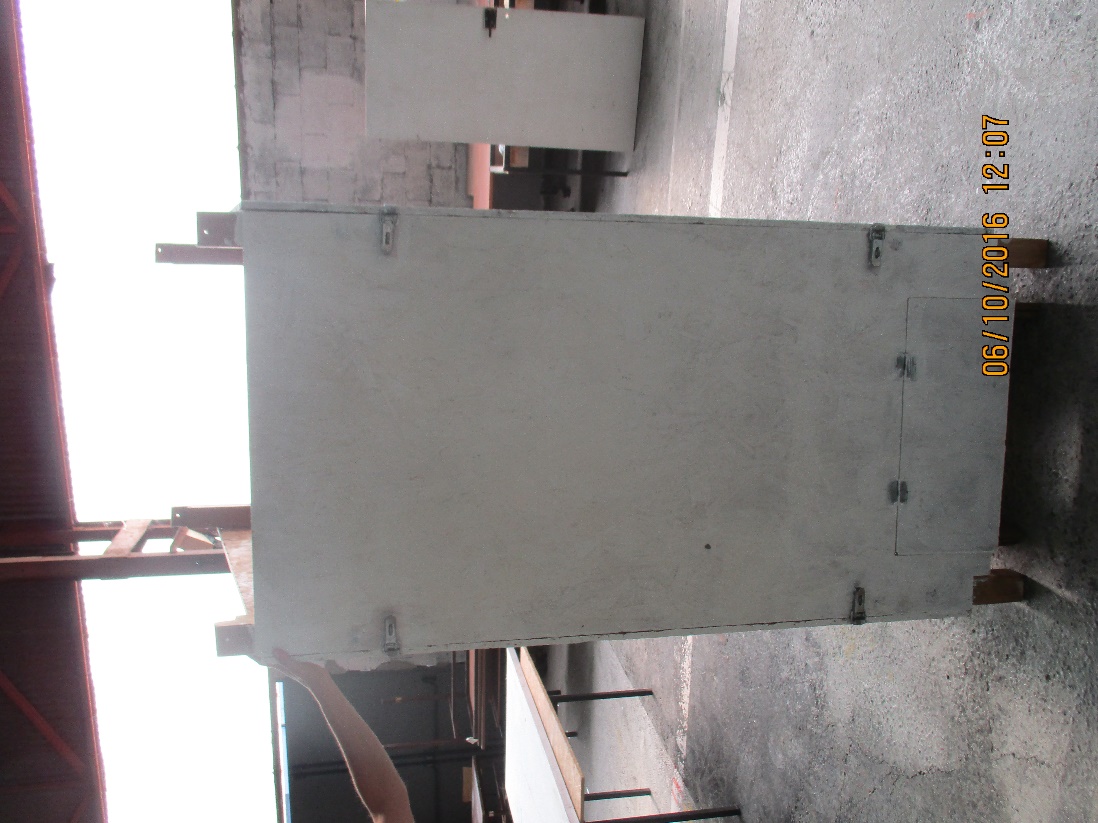 Démarche sociale et environnementale :Utilisation de matériel de récupération. Limitation et valorisation des déchets. Production d'énergie renouvelable. Production de fertilisant bio-sourcé. Utilisation de matière première écologique.﻿Référence 1 :« FabLab festival » 2016 à Toulouse, Rassemblement internationnal des FabLabs, avec présentation des nouvelles technologies accessibles aux citoyens : 5000 personnes sur 4 jours. Présence de partenaires privés.www.fablabfestival.frRéférence 2 :« Art é FacFestival » culturel de l'université de sciences humaines de Toulouse Jean Jaures (Ex-Le Mirail), éco-responsable en lien avec les quartiers. 2 jours de festival, dont 2000 personnes le samedi soir.www.facebook.com/artefacmirail/